Квітень 2020 (I-II тижні)Квітень 2020 (III- IV)Країна «Транспорт»ПОНЕДІЛОКВІВТОРОКСЕРЕДАЧЕТВЕРП`ЯТНИЦЯ  Країна «Транспорт»123Країна «Транспорт»1. Ознайомлення із соціумом+ художньо-продуктивна діяльність (ліплення)Розглядання картини «Горобчики у гніздечку»Ліплення: «Тарілочка із зернятками»2. Здоров’я та фізичний розвитокХодьба чергується з бігом. Стрибки у довжину з місця. Кидання м’яча обома руками у горизонтальну ціль.Р/гра «Пташки й автомобілі»1. Художня література + художньо-продуктивна діяльність (малювання)Читання твору Н. Забіли«Сорока-білобока»Малювання: «Малі сороченята»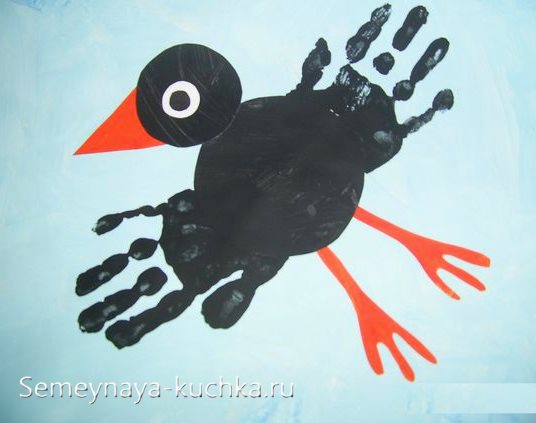 1. Сенсорний розвитокД/гра «Знайди друзів пташці»(один-багато)Д/гра «Будиночок для пташки»(величина)2. Здоров’я та фізичний розвитокХодьба чергується з бігом. Повзання між предметами. Стрибки на обох ногах з просуванням вперед.Р/гра: «Пташки літають»Країна «Транспорт»678910Країна «Транспорт»1. Ознайомлення з природним довкіллям + сенсорний розвитокД/гра «Завантаж одну машину овочами, іншу фруктами»Д/гра «Підбери колеса для машини»(величина)1. Розвиток мовлення і культура мовленнєвого спілкуванняБесіда «На чому я приїхав у садок»1. Ознайомлення із соціумом+ художньо-продуктивна діяльність (ліплення)Розглядання зображення машин, які рятують життя Ліплення: «Колеса для машини»2. Здоров’я та фізичний розвиток Стрибки на обох ногах із обруча в обруч. Повзання в упор стоячи на колінах.Р/гра «Літаки»1. Художня література + художньо-продуктивна діяльність (малювання)Читання твору А. Камінчука«Трамвайчик»Малювання: «Рейки для трамвая»(прямі лінії)1. Сенсорний розвитокД/гра «Добери поїзду вагончики»(колір)Д/гра «Допоможи зібрати літак»(геометричні фігури)2. Здоров’я та фізичний розвитокПовзання в упорі стоячи на колінах між лініями. Кидання м’яча на дальність.Р/гра «Пташки та кіт»Країна «Транспорт»1314151617Країна «Транспорт»1. Ознайомлення з природним довкіллям + сенсорний розвитокД/гра «Що літає, що пливе, а що їде?»Д/гра «Знайди таку ж саму машину»1. Розвиток мовлення і культура мовленнєвого спілкуванняРозглядання картини «Подорож автобусом»1. Ознайомлення із соціумом+ художньо-продуктивна діяльність (ліплення)Д/гра «Пішоходи й автомобілі»Ліплення: «Світлофор»2. Здоров’я та фізичний розвитокХодьба приставним кроком. Метання м’яча в горизонтальну ціль правою та лівою рукою.Р/гра «Дожени мене»1. Художня література + художньо-продуктивна діяльність (малювання)Слухання вірша Т. Яцкіна «Автобус»Малювання: «Зебра на дорозі»1. Сенсорний розвитокД/гра «Великі та маленькі машина»Д/гра «Де гуде пожежна машина»(орієнтування у просторі)2. Здоров’я та фізичний розвитокХодьба по стрічці викладеній змійкою. Стрибки з місця в довжину.Р/гра «Мавпочки»Мозаїка професійПОНЕДІЛОКВІВТОРОКСЕРЕДАЧЕТВЕРП`ЯТНИЦЯ  Мозаїка професій2021222324Мозаїка професійВихідний(Пасха)1. Розвиток мовлення і культура мовленнєвого спілкуванняРозучування потішки «Кую, кую чобіток»1. Ознайомлення із соціумом+ художньо-продуктивна діяльність (ліплення)Спостереження за працею двірникаЛіплення: «Відерце»2. Здоров’я та фізичний розвиток Пролізання під мотузкою. Підстрибування до предмета вище зросту дитини на 10см.Р/гра «Діти маленькі ходять стежкою1. Художня література + художньо-продуктивна діяльність (малювання)Бесіда за картиною «Різні професії» Малювання: «Прикрасимо каструлю» (пальчиками горошки)ДЕНЬ ЗДОРОВ’Я«Мій веселий дзвінкий м’яч»Д/гра «Знади однакові м’ячики?»Р/гра «Веселі м’ячики»2. Здоров’я та фізичний розвитокПовзяння через «тунель».Кидання м’яча у ціль.Р/гра «Зайчик біленький сидитьМозаїка професій272829301Мозаїка професій1. Ознайомлення з природним довкіллям + сенсорний розвитокСпостереження за трудовою діяльністю дорослих на квітнику (висадження квітів разом з дітьми)1. Розвиток мовлення і культура мовленнєвого спілкуванняРозглядання ілюстрації «Ветеринар»Д/гра «А хто лікує тварин» 1. Ознайомлення із соціумом+ художньо-продуктивна діяльність (ліплення)Ознайомлення з професією лікаряД/гра «Що потрібно лікарю для праці»Ліплення «Поділка на термометрі» 2. Здоров’я та фізичний розвитокПовзання та підлізання під стрічкою. Стрибки через перешкоду.Р/гра «У ведмедя у бору»1. Художня література + художньо-продуктивна діяльність (малювання)Читання казки «Колобок»Малювання: «Друзі для колобка»1. Сенсорний розвитокД/гра: «Де лялька Оленка загубила носовичок» (просторові відношення)Д/гра «Добери пару носовичку»(колір)2. Здоров’я та фізичний розвитокХодьба та біг між предметами. Стрибки на обох ногах із просуванням вперед.Р/гра «Пташки літають»